Amendment One To:Invitation for Bids	RFx No. 3160001424Smart No. 1450-17-R-IFBD-00007Lee Street Concrete Culvert Deployment Pre-Bid MeetingQuestions and Answers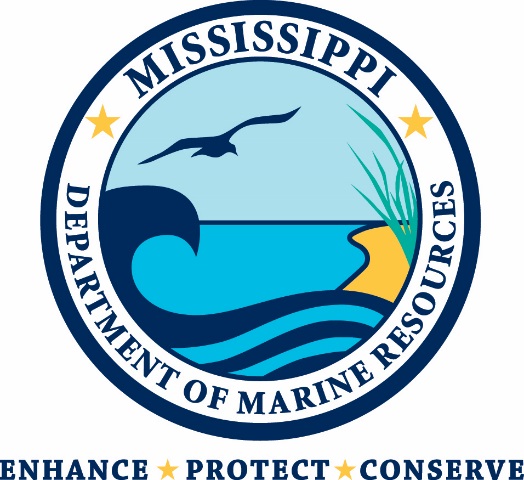 Mississippi Department of Marine Resources1141 Bayview AvenueBiloxi, Mississippi 39530Contact: Erin Gallagher – Procurement@dmr.ms.govTHIS IS AMENDMENT ONE TO THE INVITATION FOR BIDS.  YOU MUST ACKNOWLEDGE THIS AND ALL FUTURE AMENDMENTS ON THE BID FORM (ATTACHMENT B) OR, IF YOUR BID HAS ALREADY BEEN SUBMITTED, BY LETTER.  YOUR ACKNOWLEDGMENT OF ALL AMENDMENTS MUST BE RECEIVED BY THE MDMR BY THE DEADLINE FOR RECEIPT OF YOUR BID.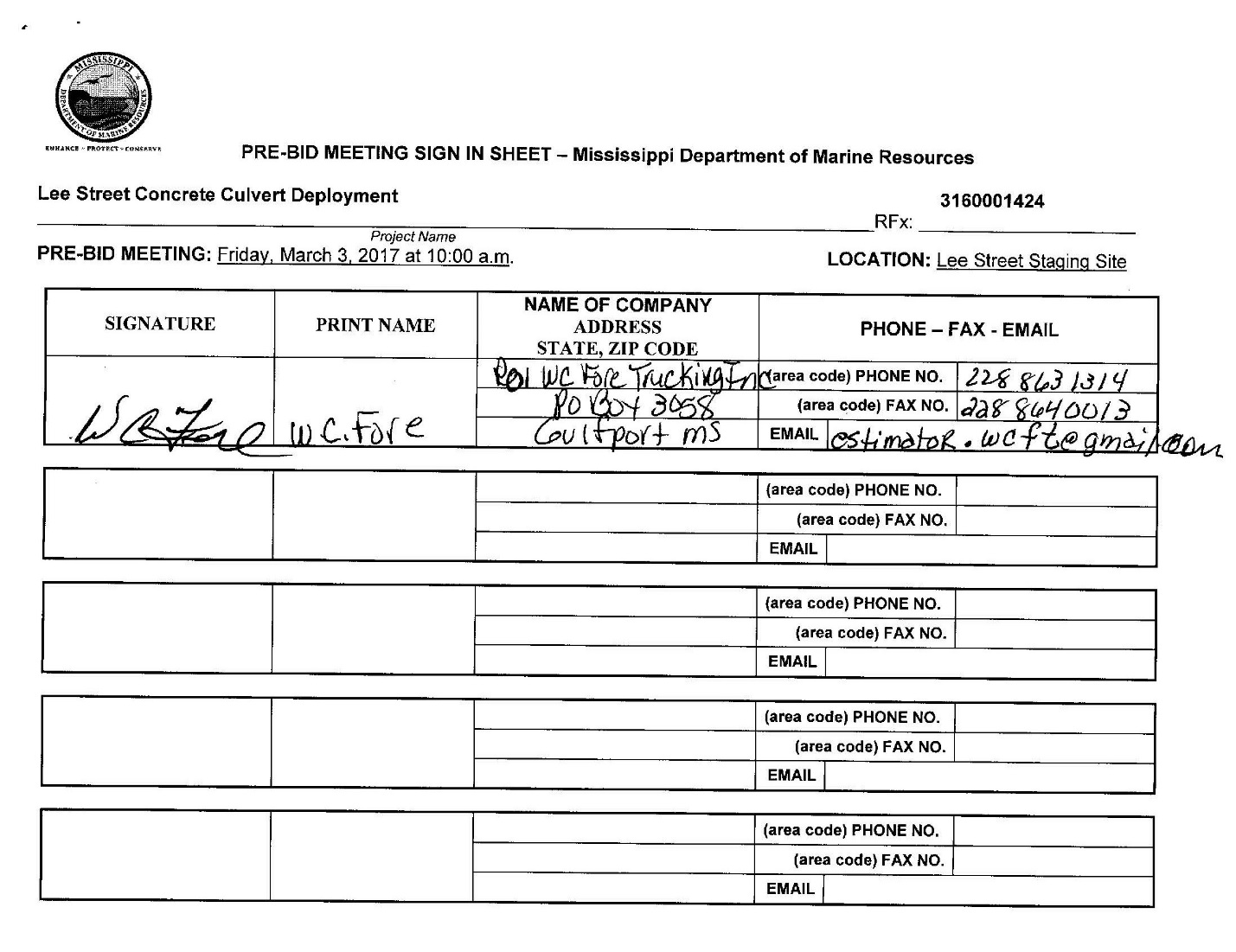 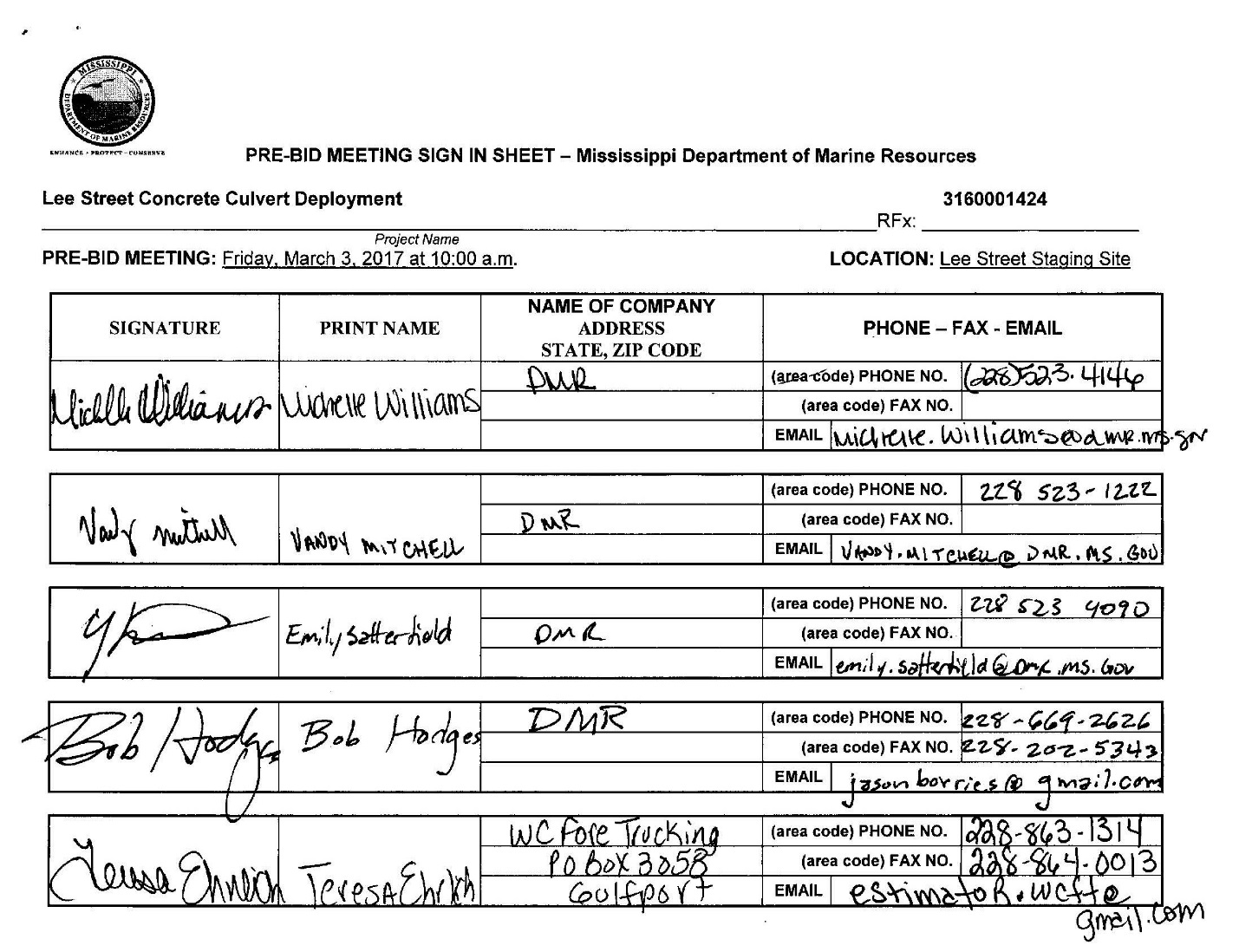 When we deploy the material, will we be able to deploy the entire barge on that trip?Yes, you will be able to deploy the entire barge. How much water is in the loading zone?There is about 6 feet now.  There will be about 8 feet in the next couple of months.  How many total tons are you looking to deploy?We are looking for as much material as you can deploy at this staging site that is within our budget.Once we have loaded the bigger material (culverts and boxes), can we bring in a front-end loader to pick-up the smaller material?We are only looking for mostly the bigger material such as the pipes and boxes.Are we able to pull the rift-raft back so it doesn’t punch a hole in the bottom of the barge?We are currently checking with Coastal Zone Management.  We do not have a definitive answer.  Once we have an answer, we will let all known bidders know what has been determined.  Can the boat at the harbor to the right of the loading zone be moved?Yes, we can work with the harbor master.The cloth on the end of the pipes, does it have to be removed?No, it can be deployed with the material.  